تحليل جغرافي لكفاءة التعليم الابتدائي  الاهلي في مدينة الديوانيةأ.م.د حسون عبود دبعون الجبوري        الباحثة: بتول جنيب سعدونجامعة القادسية / كلية الآداب/ قسم الجغرافيةHasoon.Daboon@qu.edu.iqالمستخلص:         تهدف الدراسة الى التعرف على واقع التوزيع المكاني للمدارس الابتدائية الاهلية في مدينة الديوانية وتحديد كفاءتها الوظيفية. وقد توصلت الدراسة الى أن التوزيع المكاني للمدارس الابتدائية الاهلية على مستوى الاحياء السكنية قد تباين بشكل واضح متأثراً بعوامل عدة منها المستوى المعاشي لسكان الحي وموقعه فضلاً ان عدم وجود المدارس الابتدائية او تدهورها في بعض الاحياء كان له دور في اختيار مواقع تلك المدارس. وقد اقتصر وجودها على (15) حيا سكنيا من اصل (56) حي سكني في مدينة الديوانية، بحيث ان (5) أحياء سكنية وجد فيها (4) مدارس ابتدائية أهلية لكل حي سكني بينما بقية الاحياء كان عدد المدارس فيها أقل. اما على مستوى الكفاءة الوظيفية للمدارس الابتدائية الاهلية في مدينة الديوانية فقد اظهرت كفاءة جيدة، بحيث اصبح معدل المعلم والشعبة والمدرسة اقل من المعيار المحدد وهذا يظهر مدى كفاءتها من حيث التزامها بالمعايير التربوية المحدد، اما من حيث درجة رضا السكان عن المدارس الابتدائية الاهلية في المدينة فقد ارتفعت نسبه رضا السكان بدرجة جيدة وجيدة جدا الى (54%) وهي نسبة لم تصل الى درجة عالية وسبب ذلك يرجع الى ان البعض يعاني من ارتفاع الاجور الدراسية، فضلاً عن ان جميع الابنية المدرسية هي عبارة عن بيوت سكنية تم تحويرها ولا توجد مدرسة واحدة مخططة وفق تصاميم الابنية المدرسية مما أدى الى صغر القاعات الدراسية فيها.الكلمات المفتاحية: (تحليل جغرافي، كفاءة، التعليم الابتدائي الاهلي، مدينة الديوانية)Geographical analysis of the efficiency of private primary education in the city of DiwaniyahProf. Hassoun Aboud Diboun Al-Jubouri Researcher: Batoul Jnaib SaadounAl-Qadisiyah University / College of Arts / Department of GeographyHasoon.Daboon@qu.edu.iqAbstract:      The study aims to identify the reality of the spatial distribution of primary schools in the city of Diwaniya and identify its functional extension . The study found that the spatial distribution of primary schools at the level of residential neighborhoods had been contrary to the deadline of the deficiencies of the livelihood and location of the neighborhoods and the location of the primary and prolonged schools in some of the  neighborhoods that had a role in the selection of sites of those schools and had been limited to  15 live residents of 56 residential districts in the city of Diwaniyah so that 5 residential neighborhoods found 4primary schools for every residential  neighborhood while the rest of the viaa was the number of schools in less . In the level of functional efficiency of the primary school for the school of the natiomal primary school in diwaniya it has improved well efficient the teachers the division and the school is less than the standard this shows how they are in their commitment to the educational standards specified in terms of the score of primary schools in the city the population satisfaction has increased and very good to 54% which is up to a high degree and reason that some are suffering from the current school . Key words: (geographic analysis, competence, private elementary education, Diwaniya city)المقدمة :يعرف التعليم بأنه العملية التي تنقل الانسان من حالة التلقي السالب الى حالة المعرفة والعقل ليجعله يملك زمام أموره وهو كفيل بأن يغير واقع الحياة.     تعد الخدمات التعليمية من الخدمات الضرورية في المجتمع لما لها من اهمية كبرى في إعداد الكوادر العلمية وتعد مرحلة التعليم الابتدائي الركيزة الاساسية الاولى والبداية الحقيقية لتطوير مهارات وقدرات الفرد لما تقدمه من تنشئة جيل واع متعلم قادر على تنمية مجتمعه وبناء نهضة حضارية فالتعليم له عده اهداف منها تحقيق التوازن الاجتماعي للطفل من خلال تدريبه على الاتصال بالأخرين والتفاعل معهم فهو ينقل حضارات الشعوب وتراثها من جيل الى جيل فيرسخ ثقافات الشعوب ويحول دون ضياعها او اختفائها .    وبهذا تعد قضية التعليم الابتدائي الاهلي وجودته وتحسين مستواه ورفع كفاءته وتوزيعه توزيعاً عادلاً على مختلف الاحياء السكنية هي الهدف المنشود ، وهنا لابد من أن يكون التعليم الاهلي بمستوى عال ٍ من الرصانة والدقة والاهتمام لذا يهدف البحث الى دراسة واقع التعليم الابتدائي الاهلي في مدينة الديوانية والوقوف على الحقائق القائم عليها. مشكلة البحث:   تعد مشكلة البحث واحدة من اهم مقومات البحث العلمي وعلية فأن مشكلة البحث حددت بمجموعة اسئلة كما يأتي : ما هو واقع التعليم الابتدائي الاهلي في مدينة الديوانية، وماهي العوامل التي اسهمت في وجود مدارس التعليم الابتدائي في اماكن دون اخرى ؟هل ان المدارس الابتدائية الاهلية في مدينة الديوانية تتحقق فيها المعايير التربوية ؟ وماهي المشكلات التي يعاني منها الاهالي والمدارس نفسها ؟ فرضية البحث :توزعت المدارس الابتدائية الاهلية في مدينة الديوانية على (15) حي سكني من اصل (56) حي سكني في المدينة لعام 2018/2019 ، وهناك مجموعة من العوامل التي أدت الى وجود المدارس الابتدائية في هذه الاحياء دون غيرها منها على سبيل المثال تباين المستوى المعيشي بين سكان الاحياء فهي على الاغلب تقع ضمن الاحياء ذات المستوى المعاشي الجيد، ثم يأتي عامل توفر الخدمات ضمن الاحياء الراقية لاسيما طرق النقل والمواقع الجيدة، ثم هنالك عامل أخر له دور هو استثمار الاماكن التي تقل فيها المدارس او وجود مدارس غير جيدة من حيث المستوى العلمي وان كانت احياء فقيرة.هدف البحث:  يهدف البحث الى دراسة واقع المدارس الابتدائية الاهلية في مدينة الديوانية والتعرف على التوزيع المكاني لها حسب الاحياء السكنية وهل هذه المدارس تحقق كفاءة وظيفية والبحث في المشكلات التي يعاني منها ذوي التلاميذ.منهجية البحث:    المنهج هو الطريق المؤدي الى الهدف المطلوب من البحث وقد اعتمدت الدراسة على المنهج الوظيفي والمنهج التحليلي في دراسة التوزيع المكاني للمدارس والكشف عن كفاءة توزيعها المكاني.حدود البحث :تتحدد منطقة الدراسة مكانياً بمدينة الديوانية الواقعة فلكياً عند تقاطـــــــــــــــــــــــــــــــــع دائرة عرض (59- ,ْ31) شمالاً مع خط طول(55- ،44ْ)  شرقاً خريطة (1), مما أكسبها موقعاً وسطياً في منطقة الفرات الاوسط فهي تحتل المركز الاداري لمحافظة القادسية وقد بلغت مساحة مدينة الديوانية (5913) هكتار وبلغ عدد احيائها السكنية (56 ) حياً سكنياً ، وقد تضمنت الحدود القطاعية للبحث التعليم الابتدائي الاهلي للعام الدراسي 2018/2019 .هيكلية البحث:    تقع الدراسة في مقدمة و مبحثين فقد تناول المبحث الاول واقع التوزيع المكاني للتعليم الابتدائي الاهلي في مدينة الديوانية فيما تناول المبحث الثاني الكفاءة الوظيفية للتعليم الابتدائي الاهلي في مدينة الديوانية وقد تضمن المؤشرات التربوية، و معايير مجتمعية (درجة رضا السكان)، ثم انتهت الدراسة الى مجموعة من الاستنتاجات والتوصيات وقائمة بالمصادر .خريطة(1)موقع منطقة الدراسة من محافظة القادسية 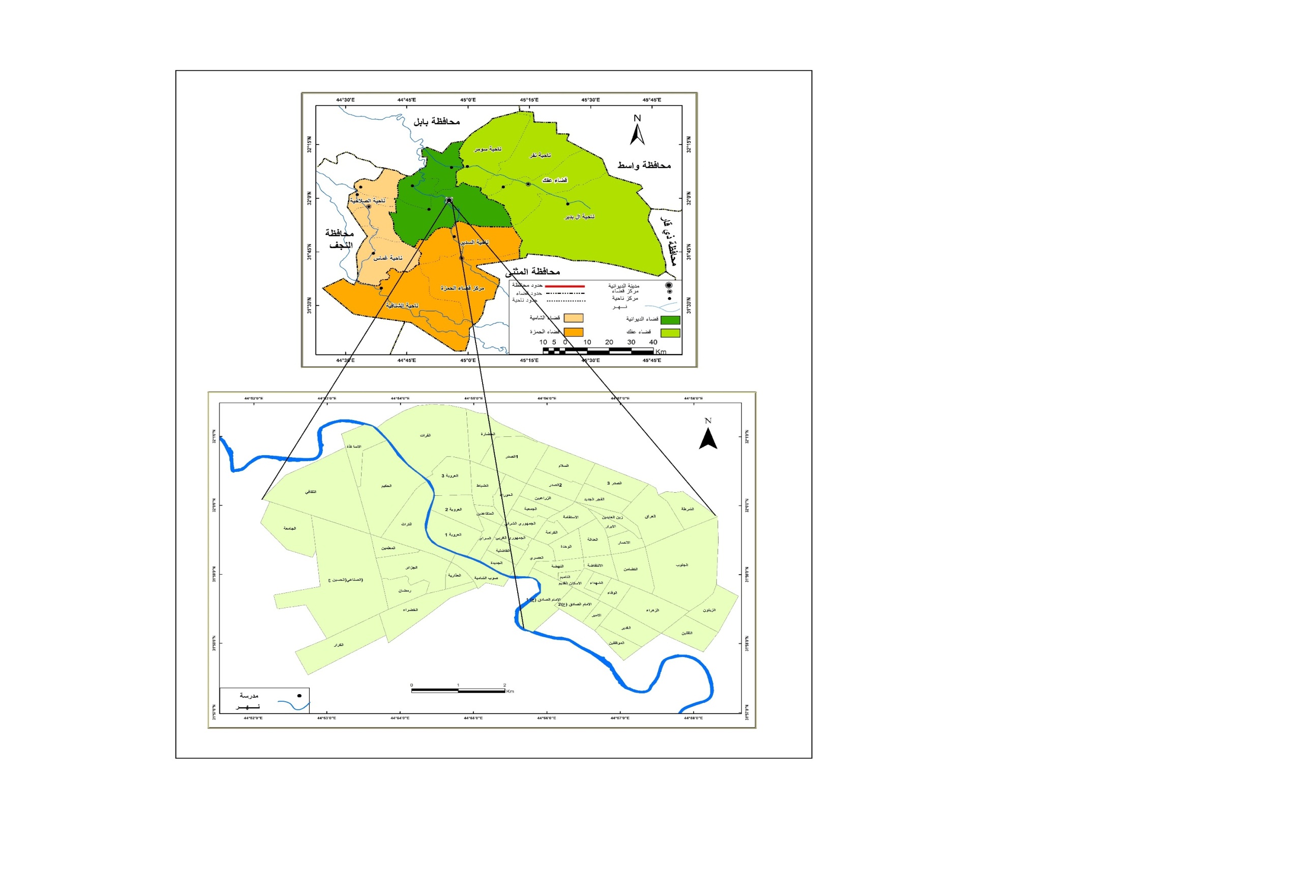       المصدر : الهيأة العامة للمساحة ،خريطة محافظة القادسية بمقياس رسم 1: 5000000المبحث الاول / واقع التوزيع المكاني للتعليم الابتدائي الاهلي في مدينة الديوانية :      يعد التعليم قوة كبيرة تساعد على تطور الفرد والمجتمع ومن هنا جاءت اهتمامات المجتمعات المختلفة بالتعليم لان التعليم هو من اجل الحياة ومهما كان الدافع قوياً كان التعليم أكثر نجاحاً. (1) ويعد التعليم الابتدائي من المراحل الدراسية المهمة التي ينبغي رعايتها واسنادها كونها تمثل القاعدة الاساسية التي تستند عليها المراحل التعليمية الاخرى فهي تستقبل الاطفال الذين اتموا السادسة من عمرهم، وتمتد الدراسة فيها ست سنوات أي انها تضم الفئة العمرية التي تتراوح اعمارهم ما بين (6-11) سنة ،ونظراً للأهمية التي تتمتع بها هذه المرحلة التعليمية فقد اولتها الدولة اهتماماً متزايداً ووضعتها ضمن القضايا الاساسية التي تسعى الى تحقيق التنمية الشاملة وتمثل ذلك بالاهتمام بالتطور الكمي والنوعي لها بهدف توسيع نطاقها وزيادة انتشارها بين السكان ومنها سن قانون الزامية التعليم.(2)  ولتوضيح صورة التوزيع المكاني للتعليم الابتدائي الاهلي في مدينة الديوانية تم تحديد مواقعها وتوزيعها على الخرائط بحسب الاحياء السكنية في المدينة.المدارس الابتدائية :يبين الجدول (1) والخريطة (2) ان عدد المدارس الابتدائية الاهلية في مدينة الديوانية (35) مدرسة للعام الدراسي 2018/2019 ، وكانت جميع هذه المدارس مختلطة وهذا يدل على واقع الربحية للمستثمرين أذ ان وجود مدارس خاصة بالبنين واخرى بالبنات لا يعطي مردود مادي كبير علماً ان الشطر امر ايجابي واساسي ويعمل به في التعليم الحكومي خاصة في مراكز المدن ،وقد توزعت المدارس على (15) حياً سكنياً من احياء المدينة البالغ عددها (56) حياً سكنياً أي ان هناك (41) حياً سكنياً لا توجد فيها مدارس ابتدائية أهلية اذ شكلت الاحياء التي تتوفر فيها المدارس الابتدائية الاهلية نسبة (27%) بينما الاحياء الاخرى التي لم تتوفر فيها المدارس الابتدائية الاهلية شكلت نسبة ( 73% ) من مجموع احياء المدينة، حيث سجلت اعلى نسب لها في احياء (الضباط، ام الخيل ،  العروبة، النهضة، الاسكان) بنسبة (11,4%) وبمعدل (4) مدارس لكل حي سكني ،وقد تصدرت هذه الاحياء النسب كونها ذات مستوى معيشي جيد لسكانها مثل حي العروبة وام الخيل والضباط وبعض الاحياء تمتاز بحجمها السكاني الكبير ووقوعها في اطراف المدينة حيث وفرت المدارس الاهلية لها سهولة الوصول كما في احياء (الاسكان ، والنهضة )، ثم جاء بالمرتبة الثانية من حيث نسبة المدارس الابتدائية الاهلية كل من حي (الفرات ،جزائر) بنسية (8,5 %) من مجموع المدارس الاهلية وبواقع (3) مدارس، وفي المرتبة الثالثة حي (الامام الصادق1) بنسبة (5,7 % )من مجموع المدارس الاهلية وبواقع (2) مدرسة ، وجاء في المرتبة الاخيرة كل من حي ( الجامعة ، الصدر الثاني ، الامام الصادق ، المعلمين ، التراث ، الجمهوري الشرقي ، الصدر الاول ) بنسبة (2,8 %) من مجموع المدارس الاهلية وبواقع (1) مدرسة لكل حي سكني . جدول (1) واقع التوزيع المكاني للمدارس الابتدائية الاهلية في مدينة الديوانية للعام الدراسي 2018/2019المصدر : من عمل الباحثة اعتماداً على بيانات مديرية تربية محافظة القادسية ، شعبة الاحصاء بيانات غير منشورة للعام الدراسي (2018-2019)خارطة (2)التوزيع المكاني للمدارس الابتدائية الاهلية في مدينة الديوانية للعام الدراسي 2018-2019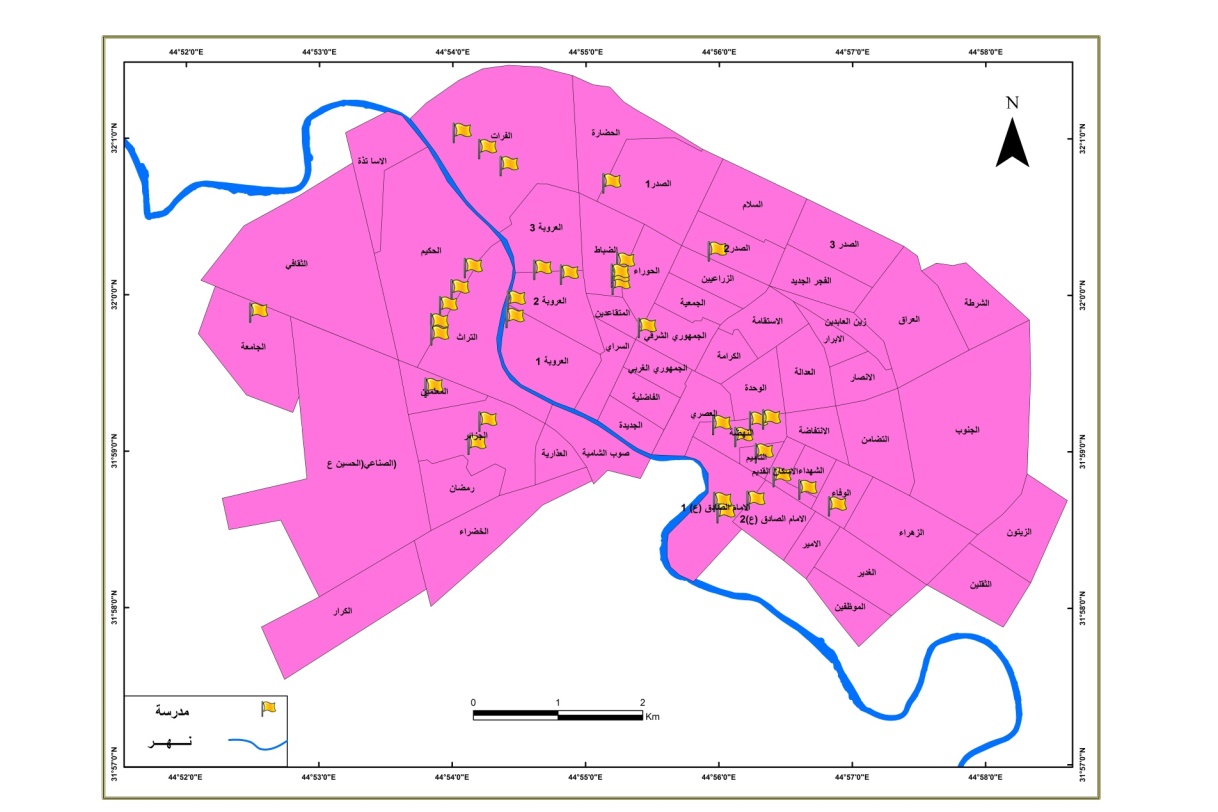 المصدر : الدراسة الميدانية ،من عمل الباحثان اعتماداً على جدول (1) ، وبرنامج GISعدد التلاميذ:-     من الجدول (1) نجد ان اعلى نسبة للتلاميذ الملتحقين بالمدارس الاهلية سجلت في احياء العروبة بنسبة (24%) من مجموع تلاميذ المدارس الابتدائية الاهلية والاسكان بنسبة (12,4%) ثم ام الخيل بنسبة (11,5% ) ثم حي الضباط بنسبة  (9,6 % ) وهنا يرجع السبب الى وجود اكثر عدد من المدارس الاهلية ضمن هذه الاحياء فضلاً عن كونها ذات مستوى معيشي جيد ، وان المستوى المعيشي الجيد هو العامل المؤثر في اختيار موقع هذه المدارس ،ثم جاء بالمرتبة الثانية حي (النهضة)من حيث عدد التلاميذ وبنسبة (7,5% )، وفي المرتبة الثالثة احياء (الفرات ، الجزائر) وبنسب (6,6، 5,8 % ) وفي المرتبة الرابعة حي ( الجامعة ،الامام الصادق 1 ،الجمهوري الشرقي ،التراث )وبنسب (3,9، 3,8، 3,8، 3,8،3،6 % )على التوالي ثم تلتها بالمرتبة الخامسة حي (الامام الصادق 2) بنسبة (2,3% ) وجاء بالمرتبة الاخيرة كل من احياء (الصدر الثاني ،الصدر الاول ، المعلمين ) بنسب (1,5،1,6 ,1,2% )وذلك بسبب قله عدد التلاميذ الملتحقين في هذه المدارس وقلة عدد المدارس ضمن الحي السكني الواحد .ج- الكادر التعليمي :-    بالنظر الى الجدول (1) نجد ان توزيع الكادر التعليمي يتباين مع حجم التلاميذ الملتحقين، اذ ان هنالك جزء من الكوادر هم أساساً ضمن ملاك المدارس الحكومية وهذا مخالف لتعليمات فتح المدارس الاهلية التي تشترط فيها غير المعينين ، حيث سجلت اعلى نسبة للكادر التعليمي في احياء العروبة بنسبة (18,6% ) وحي الاسكان وام الخيل بنسبة (12,5% ) ثم حي النهضة بنسبة (10,1% )وحي الفرات بنسبة (7,1%) وحي الضباط والجزائر بنسب (6,9،6,7%) لكل منهما على التوالي ثم جاء بالمرتبة الثانية احياء (الامام الصادق 1، الجامعة ) من حيث اعداد الكادر التعليمي وبنسب (4,5،4,3% )،وجاء في المرتبة الثالثة حي ( الجمهوري الشرقي ) بنسبة (3,8%) ، ثم تلتها في المرتبة الاخيرة كل من احياء (الصدر الثاني،الصدرالاول،الامام الصادق2 ،المعلمين ،التراث )وبنسب (2, 2,5 ،2,3،2,3،2,3  % )على التوالي.د- الشعب الدراسية :-بالنظر الى الجدول (1) نجد ان توزيع الشعب يتباين مع حجم التلاميذ الملتحقين في المدارس ، حيث سجلت اعلى نسبة للشعب في احياء العروبة بنسبة (20,6% ) من مجموع الشعب في المدارس الاهلية وام الخيل بنسبة (14,7% ) ثم حي الاسكان بنسبة (11% ) وحي النهضة بنسبة (10% ) وحي الضباط بنسبة (9,6%) وحي الفرات بنسبة (7,9%)، وحي الجزائر بنسبة (6,5 %) ثم جاء بالمرتبة الثانية حي (الامام الصادق 1) من حيث اعداد الشعب وبنسبة (4,1%) ،وجاء في المرتبة الثالثة حي ( الجمهوري الشرقي ) بنسبة (3,4 %)، ثم تلتها في المرتبة الرابعة كل من احياء (الجامعة ،الامام الصادق2 ،التراث ،المعلمين ،الصدر الاول ) وبنسب (2,7، 2,4،2,4، 2، 2 % ) على التوالي, وفي المرتبة الاخيرة جاء حي العسكري بنسبة (1,3% ) وذلك لقله عدد الشعب البالغة (4) شعبة ، حيث هنالك علاقة طردية بين عدد التلاميذ وعدد الشعب الدراسية .المبحث الثاني / الكفاءة الوظيفية للتعليم الابتدائي الاهلي في مدينة الديوانية :-   يعد التعليم مهنة إنتاج اجتماعي وهو بهذا أفضل المهن لأنه ينتج القوى البشرية التي تبني المجتمع وتطوره وكما يقول ابن خلدون (لابد للعمران من العلم ولابد للعلم من التعلم ولابد للتعلم من التعليم ), وحسب قول الامام الغزالي ( صناعة التعليم اشرف صناعة ) (3)، اضافة الى ذلك هناك الكثير من المواقف التي تكشف ان التعليم الابتدائي يعد حجر الاساس ويمثل روح الامة ويعكس وجدانها وتتجلى فيه كل خصائص وسمات الامة قوة وضعفاً تقدماً وتراجعاً (4).   لذلك لابد من توضيح مفهوم الكفاءة حيث تعرف في الدراسات الجغرافية بأنها الكيفية التي يتم بها استخدام المنظمة او المؤسسة للعناصر البشرية العاملة فيها بصيغة تضمن لها تحقيق اهدافها بأقصر وقت واقل جهد (5) ، ويعد مفهوم الكفاءة من أقدم المفاهيم المستخدمة لتقويم أداء الكائن الاجتماعي متنقلاً بين العلوم الاجتماعية وتقويم الاداء في المجالات الاقتصادية من خلال تقليل الهدر في الطاقة المستخدمة ، ويمكن القول ان تحقيق التعليم الفعال يأتي من خلال تحقيق الكفاءة الوظيفية ويمكن توضيح هذا المصطلح ضمن حقول جغرافية المدن وأن هذا المفهوم يقصد به كفاءة التوزيع المكاني من حيث سهولة الوصول وتوفير الخدمات التي يكون تطبيقها نافعاً بدرجة عالية لنظم المدن ولاسيما عندما يكون المفهوم محدداً باصطلاحات أنماط التفاعل المكاني (6) .   لذا لابد ان يجري تقويم للكفاءة الوظيفية للمؤسسات التعليمية بين مدة واخرى اعتماداً على بعض المعايير والمؤشرات التخطيطية لتقدير مدى كفائتها الوظيفية للمدينة مع بيان واقع حال هذه الخدمات من اجل تحسين ورفع درجة كفائتها ويتم ذلك من خلال عملية التخطيط الناجحة .   وللوقوف على واقع وكفاءة التعليم الابتدائي الاهلي في مدينة الديوانية سيتم الاعتماد على المعايير التالية :- اولا: مؤشرات تربوية :أ – مؤشر(تلميذ / مدرسة) :-     يوضح هذا المؤشر معدل عدد التلاميذ في مدرسة الواحدة ، ويلاحظ من جدول (2) ، ان هذا المعدل قد بلغ (140 تلميذ / مدرسة )، وهو اقل من المعيار المحدد والبالغ (360 تلميذ / مدرسة ) (7). ويتباين معدل التلاميذ للمدرسة الواحدة من حي الى أخر ، اذ يرتفع في مدارس حي العروبة ليصل الى (311 تلميذ / مدرسة ) وسبب ذلك يعود الى ارتفاع اعداد التلاميذ في هذا الحي والبالغ عددهم (1245) تلميذ ،فضلا عن تقديم هذه المدارس خدماتها للأحياء القريبة منها ، وكذلك المستوى المعيشي الجيد للسكان ضمن هذا الحي فضلاً عن الاهتمام بالتعليم بشكل كبير.مؤشر (تلميذ / معلم ) :-    يوضح هذا المؤشر معدل عدد التلاميذ للمعلم الواحد ،وتظهر اهمية هذا المؤشر من خلال العلاقة العكسية بين قيمته ومقدار الاستيعاب والتلقي العلمي من قبل التلاميذ ،إذ كلما انخفض المؤشر دل ذلك على عطاء اكثر من المعلم واستيعاباً علميا اكثر من التلاميذ ومن جدول (2) ،نجد ان معدل نصيب المعلم الواحد من التلاميذ بلغ (10تلميذ / معلم ) ،وينخفض هذا عن المعيار المحلي والبالغ (30تلميذ /معلم ).(8) ، ويتباين المعدل بين احياء منطقة الدراسة إذ يرتفع المعدل نسبياً في حي التراث (17 تلميذ / معلم ) وذلك لقلة المدارس الأهلية الموجودة فيها والبالغة مدرسة واحدة ،فضلا عن قلة عدد المعلمين فيها مقارنة بنسبتهم لعدد التلاميذ في المدارس الاخرى ، بينما ينخفض المعدل في احياء (الصدر الثاني والاول والمعلمين ) ليصل (6 تلميذ / معلم )،ذلك بسبب ان حي الصدر الثاني والاول من الاحياء الفقيرة لذك قله عدد التلاميذ الملتحقين سبب تراجع المعدل,اما في حي المعلمين يرجع السبب لوجود مدارس اهلية في حي الجزائر المجاور لحي المعلمين وهي مدارس ذات سمعه علمية جيدة اصبحت تشكل قطب جذب للتلاميذ. ج- مؤشر(تلميذ / شعبة ):-       يوضح هذا المؤشر العلاقة بين عدد التلاميذ وعدد الشعب ، وقد بلغ المعدل العام لعدد التلاميذ لكل شعبة (18تلميذ / شعبة ) ،جدول (2) وينخفض عن المعيار التخطيطي والبالغ (30 تلميذ / شعبة ).(9) اذ يتباين هذا المعدل بين احياء منطقة الدراسة أذ يرتفع في حي التراث (27 تلميذ / شعبة ) بينما ينخفض في حي المعلمين (11تلميذ/ شعبة ) وهذا المؤشر ينخفض عن المعيار المحلي ،وهنا نجد ان عدد التلاميذ هو مؤشر لعددهم ضمن الشعبة الواحدة.جدول (2) المؤشرات التربوية للمدارس الابتدائية الاهلية في مدينة الديوانية للعام الدراسي 2018/2019                          المصدر : الباحثة اعتمادا على جدول رقم (1)ثانياً / معايير مجتمعية (درجة رضا السكان) :    لقد تم اشتراك السكان بإدلاء اصواتهم حول درجة رضاهم عن الخدمات التعليمية في مناطقهم على مستوى المدينة .اذ إن درجة الرضا هي تعبير واضح وموجز ومفيد لكفاءة الخدمات التعليمية في مناطق سكناهم.(10) أي أن اشتراك السكان في تقييم واقع حياتهم من حيث توافر الخدمات الاساسية يمكن الوصول الى الحقائق من خلال وجهات نظرهم باعتبارهم يصورون الواقع بشكل حقيقي.(11).يعد معيار درجة الرضا للسكان عن الخدمات التعليمية من أهم المعايير المستخدمة لقياس كفاءة المؤسسات التعليمية في المدينة باعتبار ان السكان هم المستفيدين من تلك الخدمات ، وقد تضمنت استمارة الاستبانة سؤال عن درجة رضا السكان عن مستوى اداء المدارس الابتدائية الاهلية ،كما موضح في الجدول (3) والتي تبين ان نسبة (16%) من اجابات افراد العينة كانت راضيه بدرجة قليلة، اما نسبة رضا السكان بمستوى راضٍ بدرجة متوسطة بلغت نسبة (30%) من اجابات افراد العينة ، بينما سجلت اجابات افراد العينة الذين ابدوا درجة رضاهم عن المدارس الابتدائية الاهلية بدرجة رضا جيدة(44%)وبدرجة جيد جداً بلغت (10%) وهذا يعني ان نصف المبحوثين درجة رضاهم بمستوى متوسطة وقليلة،مما يعني ان المدارس الاهلية ليس بالمستوى المطلوب جدول ( 3) النسب المئوية لدرجة رضا السكان عن المدارس الابتدائية الاهلية في مدينة الديوانية للعام الدراسي 2018/2019المصدر : استمارة الاستبانة ، نتائج سؤال (5) .اما من ناحية المشكلات التي يعاني منها سكان مدينة الديوانية في المدارس الابتدائية الاهلية فتبين من خلال اجابات افراد العينة في الجدول (4) حول مسافة المدرسة عن البيت ان ما نسبته (80%) من افراد العينة اجابوا ان المسافة بين المدرسة والبيت ما بين (200م -400م) في حين جاءت مسافة (600م )بنسبة (7%) اما مسافة (800م) بلغت نسبته (13%) من مجموع افراد العينة وهذا يدل على قرب المدارس الاهلية عن البيت وسهولة الوصول الى المدارس ويعتبر مؤشر جيد للمدارس الاهلية.جدول (4) المسافة المقطوعة الى المدارس الابتدائية الاهلية (بالمتر) في مدينة الديوانية للعام الدراسي 2018/2019المصدر : استمارة الاستبانة ، نتائج سؤال (6/1).   اما من خلال الجدول(5) يظهر لنا ارتفاع مستوى التدريس في المدارس الاهلية حيث بلغ نسبة مستوى التدريس الجيد والجيد جداً (63,5%) من مجموع افراد العينة وبنسبة (36,5%) بمستوى متوسط وهذا يعتبر مؤشر جيد للمدارس الاهلية.   ومما سهل الوصول الى هذه المدارس هو توفر وسائل النقل من قبل المدارس الاهلية حيث بلغت نسبة نقل التلاميذ من قبل المدرسة (63%) من مجموع افراد العينة وبنسبة اقل بلغت (37%) من قبل الاهالي.   الا أن المدارس الابتدائية  الاهلية تعاني من عدم توفير الوجبات الغذائية للتلاميذ حيث بلغت نسبة (77%) من مجموع افراد العينة لا تقدم وجبات تغذية، اما المدارس التي تقدم وجبات تغذيه فقد اقتصرت على وجبة واحدة بلغت نسبته (23%) من مجموع افراد العينة.                                      جدول (5) تقييم سكان مدينة الديوانية للمدارس الابتدائية الاهلية للعام الدراسي 2018/2019 المصدر : استمارة الاستبانة ، نتائج سؤال (6/1).اما من حيث توفير المستلزمات الخاصة بالتلاميذ يظهر لنا من الجدول (6) ارتفاع اعداد المدارس التي توفر المستلزمات الخاصة بالتلاميذ حيث بلغت نسبة توفير القرطاسية (63%) من مجموع افراد العينة وهنا يفترض ان توفرها المدارس الاهلية بنسبة (100%) كونها تأخذ الاجور، وان القرطاسية من واجبات المدرسة،اما بخصوص الزي المدرسي فنلاحظ كذلك ارتفاع نسبة المدارس التي توفر الزي المدرسي للتلاميذ حيث بلغت نسبة ( 70%) من مجموع افراد العينة ،وهذا يدل على مدى اهتمام المدارس الاهلية بتوفير المستلزمات الدراسية والزي المدرسي للتلاميذ وهو مؤشر جيد على مدى مواكبة هذه المدارس للدول الاخرى بالتزامها بتوفير مستلزمات التلاميذ ومن خلال اجابة الاهالي على استمارة الاستبيان يظهر لنا ان اعداد كبيرة من التلاميذ تم نقلهم من المدارس الحكومية الى المدارس الاهلية حيث اجاب بذلك نسبة ( 30% ) من مجموع افراد العينة وظهر تغير في المستوى الدراسي للتلميذ بشكل افضل وكذلك عدم اعتماد الاهالي على التدريس الخصوصي فقد اجاب نسبة ( 87% ) من مجموع افراد العينة والاعتماد على التدريس في المدارس الاهلية الذي سهل على الاهالي متابعة ابنائهم وتحسن مستواهم الدراسي مقارنة مع التعليم في المدارس الحكومية.                                                         جدول (6) اجابات سكان مدينة الديوانية بخصوص المدارس الابتدائية الاهلية للعام الدراسي 2018/ 2019المصدر : استمارة الاستبانة ، نتائج سؤال (6/5-9) 0   وهذا يعكس لنا صورة جيدة عن المدارس الابتدائية الاهلية في مدينة الديوانية من حيث انها جاءت بصورة متوافقة مع المعايير المحلية المعتمدة في الدراسة وكذلك ارتفاع مستوى درجة رضا السكان عنها وعلى مستوى التدريس فيها من حيث توفيرها لاحتياجات التلاميذ في المدرسة من قرطاسية والزي المدرسي لكن هناك بعض المشاكل التي تعاني منها اغلب المدارس من حيث قله المدارس التي توفر وجبات التغذية للتلاميذ أضافة الى ارتفاع مبالغ القسط السنوي بالنسبة للتلميذ الواحد ولكون اغلب العوائل يوجد لديها اكثر من تلميذ لذلك تعاني الاهالي من ارتفاع مبلغ القسط السنوي ، كذلك نلاحظ قلة اهتمام المدارس بالوسائل العلمية الحديثة من حيث السبورات الالكترونية وعدم التركيز على ماده اللغة الانجليزية والحاسوب في المراحل الاولى والثانية وتعليمهم الحروف لان هذه المراحل تعتبر الاساس المهم في المدرسة ليكون التلميذ مواكب للتطور العلمي ، كذلك ندعو الجهات الرقابية الى متابعة المدارس الابتدائية الاهلية من حيث اخضاع المعلمين لاختبارات خاصة لمعرفة مستوى المعلم في هذه المدارس لكون اغلب المعلمين هم من المعلمين الجدد واغلبهم يفتقر الى الخبرة في التدريس وفي التعامل مع الطلبة.ومن خلال اجابات افراد العينة على السؤال (7) في استمارة الاستبيان نرى ان مقترحات السكان ضرورية ولابد النظر اليها ،مما يستدعي ضرورة تحسين اداء تلك المدارس ومنها تطوير الابنية المدرسية وتجهيزها بالمستلزمات الحديثة من مختبرات الحاسوب والعلوم لتطوير مهارات التلاميذ باستخدام اساليب التحفيز والتشجيع وكذلك الحث على جعل معلمي المراحل الاولى والثانية من المعلمين القدماء اصحاب الخبرة في التعليم والتعامل مع الطلبة وادخال المعلمين الجدد دورات مستمرة خلال العطلة للتهيئة لبدء العام الدراسي الجديد واكتسابهم خبرات اكثر والاعتماد على وسائل تعليم حديثة والابتعاد على النمط الروتيني في الدراسة لتشجيع التلاميذ على حب القراءة والكتابة وفرض عقوبات من قبل مديرية التربية على المدارس الابتدائية الاهلية ذات نسب النجاح المتدنية ، كما يطالب اغلب الاهالي بتقليل مبالغ الاقساط السنوي للمدارس الابتدائية الاهلية.الاستنتاجات : تبين اعداد المدارس الابتدائية الاهلية بين احياء المدينة متأثراً بالعامل الاقتصادي ولم يكن هنالك الزام في توزيع المدارس على الاحياء كي تكون فرصة الاستفادة أوسع ، أذا اقتصر توزيعها على الاحياء السكنية ذات المستوى المعيشي الجيد.جميع الابنية المدرسية هي عبارة عن بيوت سكنية تم تحويرها الى مدارس بحيث اصبحت القاعات الدراسية صغيرة جداً ولا توجد مدرسة واحدة ذات مواصفات تصميمية كأبنية مدرسية.تباين اعداد الملتحقين بين المدارس فقد تأثرت بالسمعة العلمية ،فظلاً عن اجور الدراسة هي الاخرى متباينة ،بالإضافة الى عامل سهولة الوصول والمستوى المعيشي.ظاهرة الازدواج في المدارس الاهلية هي الاخرى اصبحت مشكلة اذ ان البعض منها يجمع بين مدرسة بنين وأخرى للبنات وبعضها يجمع بين مدرسة ابتدائية مع اخرى متوسطة او ثانوية وهذا يعد جانب سلبي.وجود بعض الكوادر التعليمية هي اساساً تعمل في المدارس الحكومية والافضل ان تكون الكوادر من غير المعينين لتقليل حجم البطالة والاستعانة بالمتقاعدين ذات السمعة العلمية.بشكل عام بلغت المؤشرات التربوية في المدارس الابتدائية الاهلية حيث بلغ مؤشر(تلميذ / مدرسة ) ،(140 تلميذ / مدرسة )وهذا ينخفض عن المعيار المحدد البالغ (360 تلميذ / مدرسة ) ، اما مؤشر (تلميذ / معلم ) بلغ (10 تلميذ / معلم ) اقل من المعيار المحدد البالغ ( 30 تلميذ / معلم ) اما بخصوص مؤشر (تلميذ / شعبة ) فقد بلغ (18تلميذ / شعبة ) اقل من المعيار المحدد البالغ (30 تلميذ / شعبة ) ، وسبب ذلك يعود الى تدني نسب الالتحاق نتيجة ارتفاع مستوى الاجور الدراسية وضعف المستوى المعيشي للسكان.التوصيات : ضرورة التأكيد على خفض الاجور الدراسية ومراعاة توزيع المدارس على نطاق اوسع .يجب ان تكون المدارس الابتدائية الاهلية ذات مواصفات تصميمية وتخطيطية خاضعه للمعايير التربوية والمعايير الهندسية وعدم الاعتماد على البيوت السكنية المحورة .ضرورة استقطاب الكوادر التعليمية الشابة العاطلة عن العمل .الابتعاد عن ظاهرة الازدواج في المدارس الاهلية .الهوامش والمصادر :رحمن رباط الايدامي ، التحليل الجغرافي للتعليم الابتدائي في محافظة القادسية ،مجلة القادسية للعلوم الانسانية ، المجلد الثاني عشر ،العدد 4 ، 2009 ،ص 259 .رغد عبد الحسين حمزة ، التحليل المكاني للخدمات المجتمعية في مدينة عفك وإمكانية تطويرها ، رسالة ماجستير (غير منشورة) مقدمة الى كلية الآداب – جامعة القادسية ، 2018 ،ص 55 .رحمن رباط الايدامي ، المصدر السابق ، ص 264 .التعليم في العراق ، المركز الثقافي والمعلوماتي:www.anabaa.org.nanews.65.505htm. اميرة محمد علي ، كفاءة التعليم العام الاهلي في مدينة الحلة ، مجلة القادسية للعلوم الانسانية ،جامعة القادسية / كلية الاداب ، المجلد 21،العدد4 ،2018، ص149 .حسون عبود دبعون ، التحليل المكاني للخدمات التعليمية في مدينة الديوانية ،رسالة ماجستير   (غير منشورة) مقدمة الى كلية الآداب – جامعة القادسية ،2005، ص 83 .وزارة التربية ،المديرية العامة للتخطيط التربوية ،خطة التنمية التربوية للأعوام (1992-2005) ،بغداد ،جدول رقم 5، ص 69 .المصدر نفسه ، ص 69حسون عبود دبعون ، مصدر سابق ، ص83 . حسون عبود دبعون ، مصدر سابق ، ص 90.خلود علي حسين ، الخدمات الصحية وكفاءتها في محافظة القادسية ، اطروحة دكتوراه        (غير منشورة) مقدمة الى كلية الآداب – جامعة القادسية ،2019، ص 176 .المديرية العامة لتربية محافظة القادسية ، شعبة الاحصاء بيانات غير منشورة للعام الدراسي 2018/2019ملحق (1) التوزيع المكاني للمدارس الاهلية في مدينة الديوانية حسب الاحياء للعام الدراسي 2018/2019المصدر : مديرية تربية محافظة القادسية ،شعبة الاحصاء ،بيانات غير منشورة للعام الدراسي 2018/2019     ملحق رقم (2)استمارة المسح  الميداني الخاصة بالبحث الموسوم(تحليل جغرافي لكفاءة التعليم الابتدائي الاهلي في مدينة الديوانية )اخي المواطن الكريم اختي المواطنة ------ المعلومات المطلوبة في هذه الاستمارة لأغراض البحث والدراسة فقط ،ومعلوماتها تتسم بالسرية فلا داعي لذكر الاسماء ، لذا نرجو ان تكون اجابتكم عنها بشكل علمي وموضوعي مع خالص الشكر والتقدير.                             ا.م.د حسون عبود دبعون                                              الباحثة بتول جنيب سعدون ملاحظة : ضع علامة (  √ ) في المكان المناسب او الاجابة في الفراغ .اسم الحي السكني : -------  2-جنس رب الأسرة :--------هل تتوفر في الحي السكني مدرسة ابتدائية اهلية: -----------هل يرتاد الطلبة مدارس ابتدائية اهلية خارج الحي السكني : -------ماهي درجة رضاكم عن المدارس الابتدائية الاهلية :ماهي المشاكل التي تعاني منها المدارس الابتدائية الاهلية : كم تبعد  المدرسة عن البيت : 200م        400م           600م         800م             اكثر من 800مكيف هو مستوى التدريس في المدرسة :جيد جداً------ جيد ------- متوسط  -------- رديء  ----------   ما واسطة النقل المستخدمة للوصول الى المدرسة :من قبل الاهالي ------    ب من قبل المدرسة -------هل تقدم المدرسة وجبات تغذية : وجبة واحدة ------                      وجبتين --------هل يتم تجهيز الطالب بالقرطاسية من قبل المدرسة : نعم ------        لا -----هل تلتزم المدرسة بالزي الموحد :                  نعم------                                     لا -----هل تم نقل ابنائكم من المدرسة الحكومية الى المدرسة الاهلية :         نعم  -------                             لا--------  هل تغير مستوى الطالب بعد نقله للمدرسة الاهلية :نعم------                                         لا------- ولماذا؟  هل تعتمد على التدريس الخصوصي مع المدارس الاهلية ؟اخرى تذكر ؟       11- ماهي مقترحاتكم لتحسين وتطوير المدارس الابتدائية الاهلية: أ-       ب-          ج-           د- تاسم الحي            عدد المدارس            عدد المدارس            عدد المدارس            عدد المدارس            عدد المدارس              عدد التلاميذ             عدد التلاميذ             عدد التلاميذ             عدد التلاميذ         عدد الكادر التعليمي          عدد الكادر التعليمي          عدد الكادر التعليمي          عدد الكادر التعليمي عدد الشعب %تاسم الحي بنينبناتمختلطمجموع%ذكوراناثمجموع%ذكوراناثمجموع%عدد الشعب %1حي الضباط 004411,42692294989،61121326،9289،62ام الخيل 004411,437621759311،514445812،54314،73العروبة 004411,477347212452416708618،66020،64حي النهضة 004411,42711173887،512354710،129105الاسكان 004411,446817464212،421375812،532116حي الفرات 00338,52371063436،6132337،1237،97حي الامام الصادق 100225،7117771943،7219214،5124،18حي الجزائر 00328،5210923025،81021316،7196،59حي الجامعة 00112،8126762023،91010204،382،710حي الصدر الثاني  00112،83547821،521113241،311حي الامام الصادق 200112،893291222،3110112،372،412 حي المعلمين 00112،84917661،2110112،36213حي التراث 00112،8121691903،6110112،372،414 الجمهوري الشرقي 00112،8148481963،8513183،8103،415حي الصدر الاول 00112،84736831،6012122،562المجموعالمجموع003535100%334018065146100%107355462100%291100%تاسم الحي تلميذ / معلم تلميذ / شعبة تلميذ / مدرسة 1حي الضباط 15171242ام الخيل 10141483العروبة 14213114حي النهضة 813975الاسكان 11201706حي الفرات 10141147حي الامام الصادق 1916978حي الجزائر 9151009حي الجامعة 102520210حي الصدر الثاني  6208211حي الامام الصادق 2111712212حي المعلمين 6116613حي التراث 172719014الجمهوري الشرقي 112019615حي الصدر الاول 61483المعدلالمعدل1018140درجة الرضا غير راضٍراضٍ بدرجة قليلةراضٍ بدرجةمتوسطةراضٍ بدرجةجيدةراضٍ بدرجةجيدة جداًعدد افراد العينة صفر59133النسبة المئوية صفر16304410مسافة المدرسة عن البيتالمسافةالعدد%مسافة المدرسة عن البيت2001240مسافة المدرسة عن البيت4001240مسافة المدرسة عن البيت60027مسافة المدرسة عن البيت800413المجموع المجموع 30100المؤشرالتقييم التقييم التقييم التقييم التقييم التقييم مستوى التدريس في المدرسة متوسط % جيد%جيد جداً %مستوى التدريس في المدرسة 1136,51136،5827واسطة النقل المستخدمة في المدرسة الاهالي %المدرسة % % % واسطة النقل المستخدمة في المدرسة 113719636363وجبات التغذية في المدرسة وجبة واحدة % وجبتين %لا تقدم %وجبات التغذية في المدرسة 723لا يوجد لا يوجد2377السؤال نعم%لا%هل تم تجهيز الطالب بالقرطاسية 19631137هل تلتزم المدرسة بالزي المدرسي 2170930هل تم نقل الطالب من المدارس الحكومية الى المدارس الاهلية 9302170هل تعتمد على التدريس الخصوصي 4132687تاسم المدرسة الموقع عدد التلاميذ عدد التلاميذ مجموع عدد الكادر التعليمي عدد الكادر التعليمي المجموع  عدد الشعب تاسم المدرسة الموقع ذكوراناثمجموع ذكوراناثالمجموع  عدد الشعب 1رحاب المصطفى حي الضباط 461460 0111162نور المصطفى حي الجزائر 753110636963انوار الفرات حي الفرات 1768025601515114الفواطم ام الخيل 432366191065طيبة العروبة 34296317866منابع العلم حي الجامعة 1267620210102087يوسف الصديق حي رفعت 574299191068المودة حي النهضة 89421313101389انامل الرحمة حي الصدر235478221113410السجاد حي الضباط 403272268611ابن خلدون الاسكان 431861325612براعم الامل العروبة 168175343028282513د.تماضر الشمري حي التراث 1216919011011714الحرمين حي الامام الصادق 160359511011615الفاتح حي النهضة 4420645510616الالق ام الخيل 422062178617واحة التميز الامام الصادق 2932912211011718الرسالة الجمهوري الشرقي 14848196513181019براعم المستقبل العروبة 964514121517720الصباح حي الصدر147368301212621ضفاف العلم حي النهضة 1064415031215922الرافدين حي الجزائر 511768369623مناهل العلم الاسكان 303974001119201424نور الله حي الضباط 148810201010625النوارس حي الفرات 20323099626رحاب العلم العروبة 4752236981321342227ابن سينا حي المعلمين 49176611011628ابن رشد حي الجزائر 84441284913729بيارق العلم الاسكان 4820684610630التفوق ام الخيل 1571002571020301531الامل الاسكان 743911331013632المواهب ام الخيل 1347420828101133المصطفى حي الضباط 1969529195141034الصدى حي النهضة 321143189635التقى حي الفرات 5023731896غير راضٍراضٍ بدرجة   قليلهراضٍ بدرجة      متوسطة راضٍ بدرجة      جيدة راضٍ بدرجة      جيدة جداً